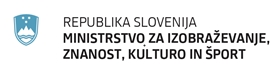 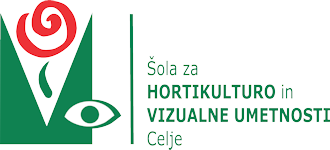 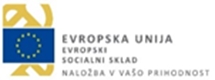 Kaj omogoča projekt Usposabljanje mentorjev 2021–2023?Usposabljanje mentorjev 2021–2023 je projekt, ki omogoča BREZPLAČNO usposabljanje mentorjev dijakom oz. študentom za izvajanje praktičnega usposabljanja z delom oz. praktičnega izobraževanja v podjetjih pa tudi mentorjev vajencem.Dijaki srednjih poklicnih in srednjih strokovnih šol namreč del svoje izobraževalne poti preživijo v podjetjih na t. i. praktičnem usposabljanju z delom (PUD) ali kot vajenci, študenti višjih strokovnih šol pa se praktično izobražujejo pri delodajalcih (PRI), kjer je bistvenega pomena primerno in kakovostno mentorstvo. Program omogoča bodočim mentorjem pridobiti primerno pedagoško-andragoško usposobljenost in kompetence, s katerimi bodo lahko dijakom in/ali študentom omogočali kvalitetno mentorstvo.Osnovno usposabljanje za mentorje: Usposabljanje mentorjev dijakom na praktičnem usposabljanju z delom in študentom na praktičnem izobraževanju (32 ur)Nadaljnja enodnevna usposabljanja za mentorje (8 ur)Zakaj se prijaviti na usposabljanje?Posameznik z osnovnim usposabljanjem pridobi pedagoško-andragoško usposobljenost za delo z dijaki in/ali študenti na delovnem mestu ter hkrati izboljša svoje kompetence na področju mentorstva.Projekt podjetjem omogoča usposobiti kader, ki bodo primerni mentorji dijakom srednjih poklicnih in srednjih strokovnih šol, ki se praktično usposabljajo z delom (PUD) oz. so vajenci, in študentom višjih strokovnih šol, ki se praktično izobražujejo pri delodajalcih (PRI).Podjetja in ustanove, ki se želijo vpisati v register učnih mest, morajo izpolnjevati kriterij primerne usposobljenosti zaposlenih za mentorstvo dijakom in/ali študentom na delovnem mestu. Projekt Usposabljanje mentorjev 2021–2023 bo poskrbel, da bodo njihovi bodoči mentorji pridobili primerno in kvalitetno pedagoško-andragoško usposobljenost za delo z dijaki in/ali študenti na delovnem mestu.Nadaljnja usposabljanja ponujajo nadgradnjo znanja in usposobljenosti za delo z dijaki, študenti ter vajenci.Kako poteka usposabljanje in kdo se lahko prijavi?V okviru projekta bomo na Šoli za hortikulturo in vizualne umetnosti Celje izvedli dve osnovni in eno nadaljnje usposabljanje.Osnovno usposabljanje obsega 32-urni program, izveden bo v štirih dneh, usposabljanje pa udeleženci zaključijo s pripravo zaključne naloge.Na ŠHVU ga bomo izvedli v dveh terminih:  v maju 2022 in v novembru 2022.Prvo usposabljanje bo potekalo 17., 18. 19. in 25. maja 2022 med 12.00 in 18.00.V osnovno usposabljanje se lahko vključijo zaposleni, ki še niso bili vključeni v program usposabljanja mentorjev v okviru projekta Usposabljanje mentorjev 2016-2021 in ki izpolnjujejo pogoje:Kandidati za mentorje dijakom na praktičnem usposabljanju z delom se lahko vključijo v usposabljanje, če imajo:srednjo strokovno izobrazbo in vsaj tri leta delovnih izkušenj na ustreznem poklicnem področju alisrednjo poklicno izobrazbo in vsaj pet let delovnih izkušenj na ustreznem poklicnem področju.Kandidati za mentorje študentom na praktičnem izobraževanju se lahko vključijo v usposabljanje, če imajo:najmanj višjo strokovno izobrazbo in vsaj dve leti delovnih izkušenj na ustreznem poklicnem področjuNadaljnje usposabljanje obsega 8-urni program, izveden v enem dnevu. Zajema teme s področja organizacije in komunikacije v mentorskem odnosu. Nadaljnje usposabljanje bo na ŠHVU potekalo v novembru 2022.V nadaljnja usposabljanja se lahko vključijo:mentorji, ki so že opravili osnovno usposabljanje bodisi v okviru javnega razpisa Usposabljanje mentorjev 2021–2023 ali pa so se usposabljanja udeležili v okviru javnega razpisa Usposabljanje mentorjev 2016-2021,Kako se prijaviti?Prijavite se lahko s prijavnico, ki je objavljena na spletni strani. Prijavnico lahko pošljete na naslov:Šola za hortikulturo in vizualno umetnost CeljeLjubljanske 973000 CeljeAli pa skenirano prijavnico pošljete po elektronski pošti: bogdana.kapitler@hvu.sianja.zuzej-gobec@hvu.siNa zgornjih elektronskih naslovih dobite tudi vse dodatne informacije o usposabljanjih. 